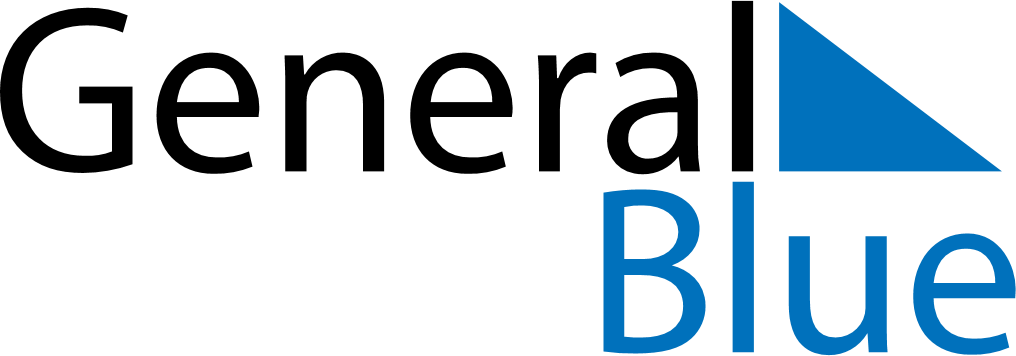 October 2028October 2028October 2028CyprusCyprusSundayMondayTuesdayWednesdayThursdayFridaySaturday1234567Cyprus Independence Day8910111213141516171819202122232425262728National Holiday293031